Lake View Representative W.A. Country XI Vs West Indies: Merv Hosking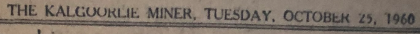 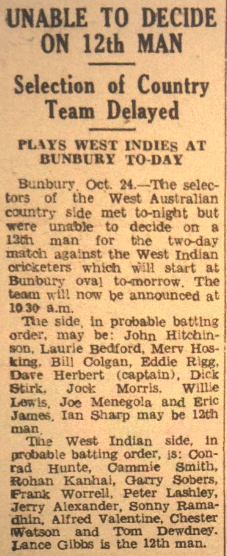 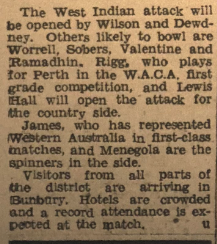 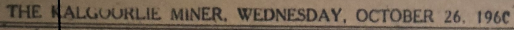 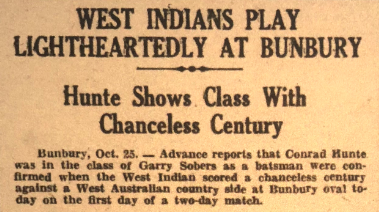 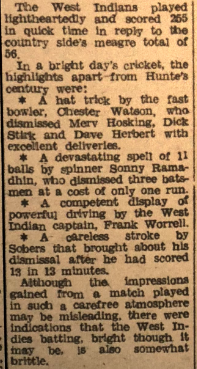 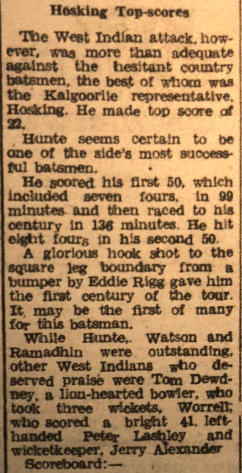 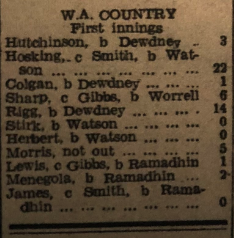 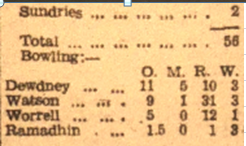 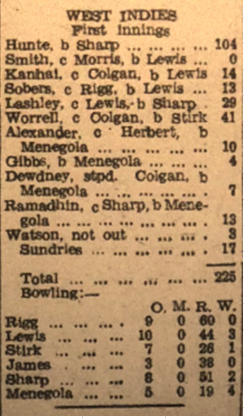 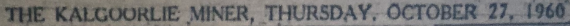 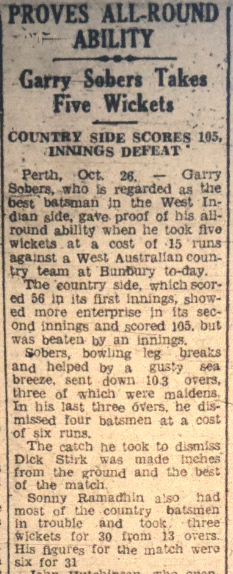 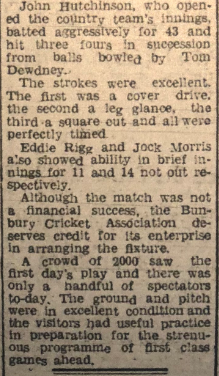 